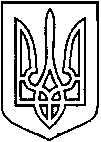 СЄВЄРОДОНЕЦЬКА МІСЬКА ВІЙСЬКОВО-ЦИВІЛЬНА АДМІНІСТРАЦІЯ  СЄВЄРОДОНЕЦЬКОГО РАЙОНУ  ЛУГАНСЬКОЇ  ОБЛАСТІРОЗПОРЯДЖЕННЯкерівника Сєвєродонецької міської  військово-цивільної адміністрації16 квітня 2021 року                                                                   № 472     Про внесення змін до розпорядження міського голови від 29 січня 2019 року № 59Керуючись Законами України «Про військово-цивільні адміністрації», «Про місцеве самоврядування в Україні», враховуючи розпорядження керівника Військово-цивільної адміністрації міста Сєвєродонецьк Луганської області від 31 серпня 2020 року № 149 «Про затвердження Статуту комунального підприємства «Житлосервіс «Світанок» в новій редакції», розпорядження керівника Сєвєродонецької міської військово-цивільної адміністрації Сєвєродонецького району Луганської області від 15 березня 2021 року № 61 «Про затвердження Статуту комунального підприємства «Житлосервіс «Світанок» в новій редакції»,зобов’язую:1. Внести наступні зміни до розпорядження міського голови 
від 29 січня 2019 року № 59 «Про призначення на посаду генерального директора комунального підприємства «Житлосервіс «Світанок» 
Шамрая Ю.І.», а саме:1.1. Друге та третє речення пункту 1 та пункт 3 розпорядження міського голови від 29 січня 2019 року № 59 «Про призначення на посаду генерального директора комунального підприємства «Житлосервіс «Світанок» Шамрая Ю.І.» вважати такими, що втратили чинність.2. Дане розпорядження підлягає оприлюдненню.3. Контроль за виконанням цього розпорядження покладаю на першого заступника керівника Сєвєродонецької міської військово-цивільної адміністрації Сєвєродонецького району Луганської області Ігоря РОБОЧОГО.Керівник Сєвєродонецької міськоївійськово-цивільної адміністрації			      Олександр СТРЮК